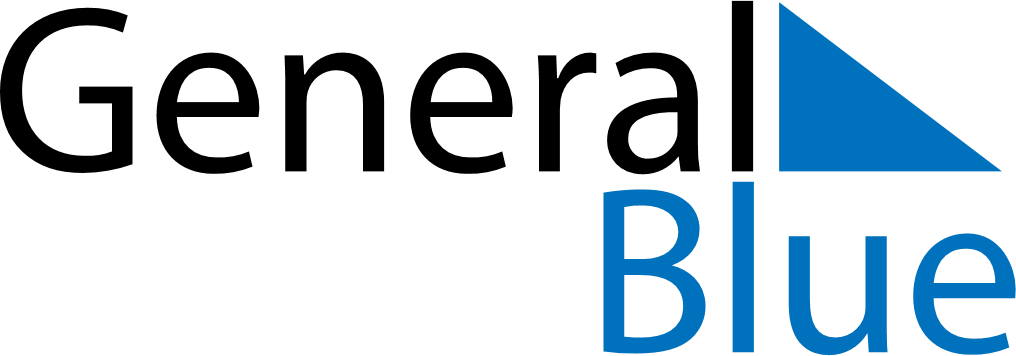 February 2023February 2023February 2023San MarinoSan MarinoMondayTuesdayWednesdayThursdayFridaySaturdaySunday12345Feast of Saint Agatha678910111213141516171819202122232425262728